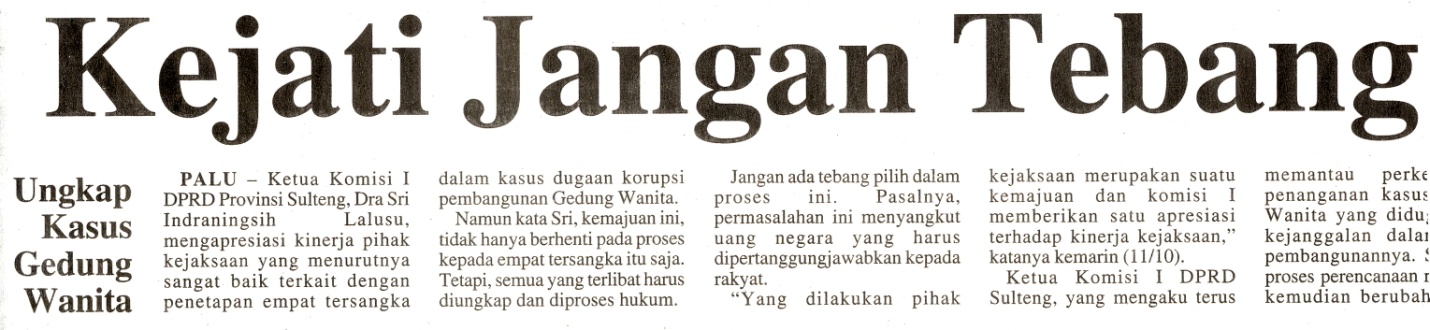 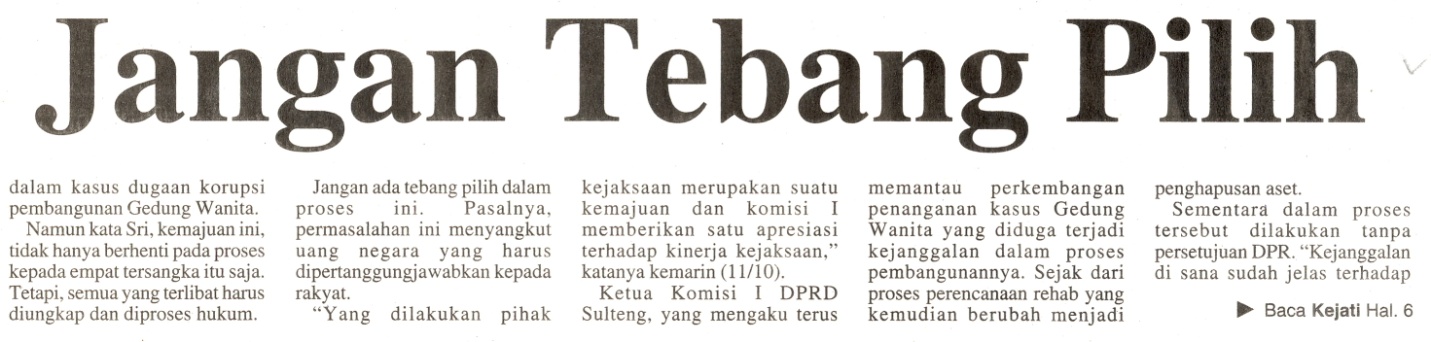 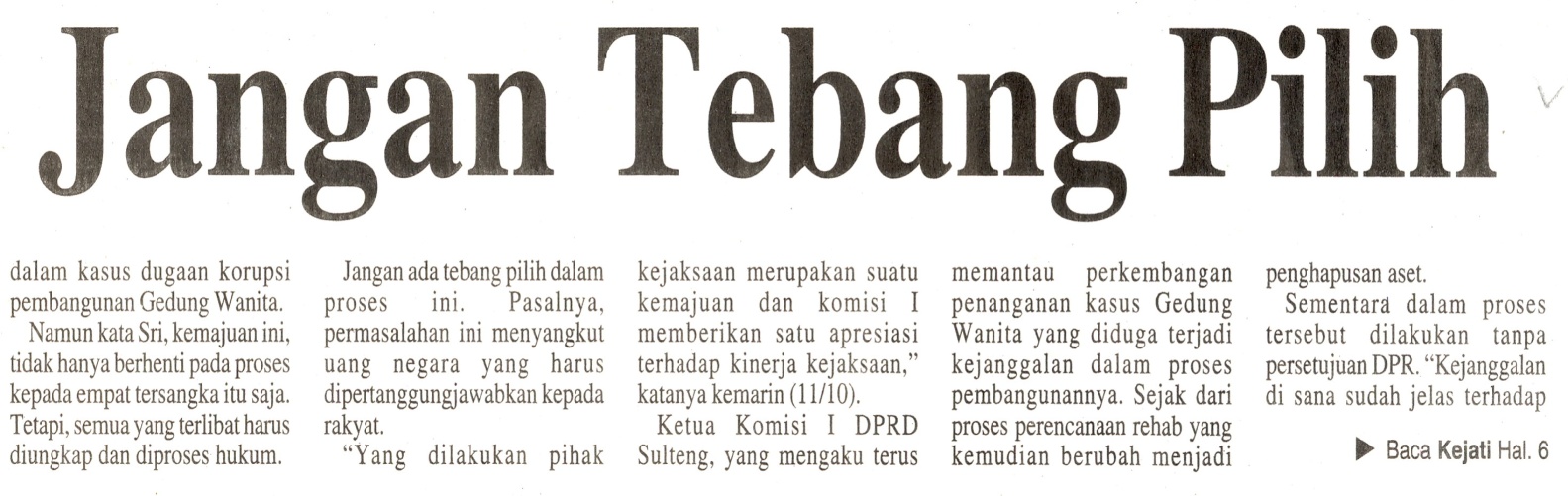 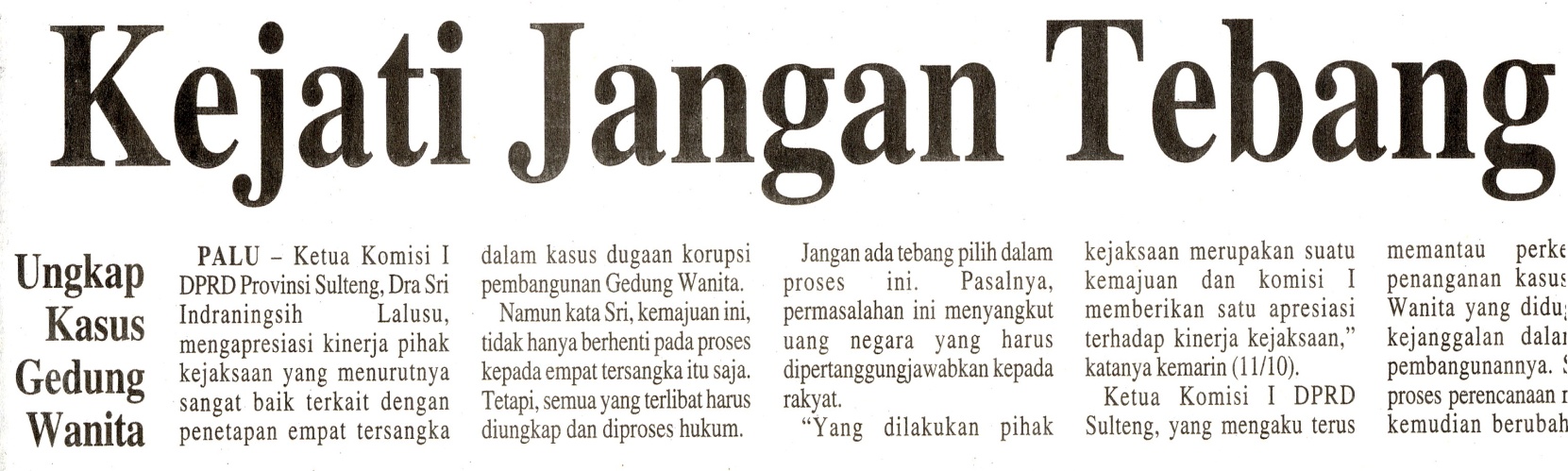 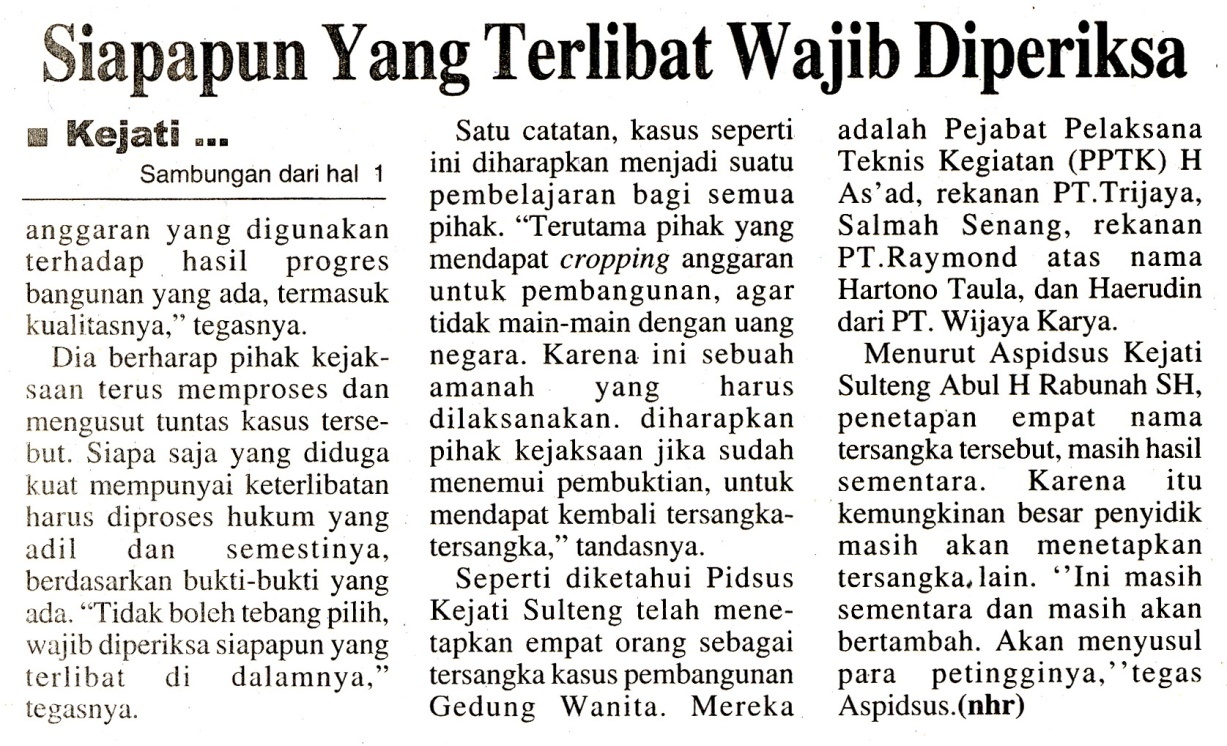 Harian    :Radar SultengKasubaudSulteng  IHari, tanggal:Rabu , 12 Oktober 2011KasubaudSulteng  IKeterangan:Halaman 1Kolom  1-7 KasubaudSulteng  IEntitas:Provinsi SultengKasubaudSulteng  I